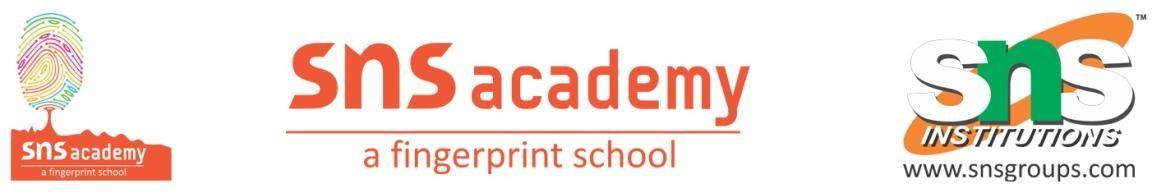                                                                                 N   Subject: EnglishGrade: II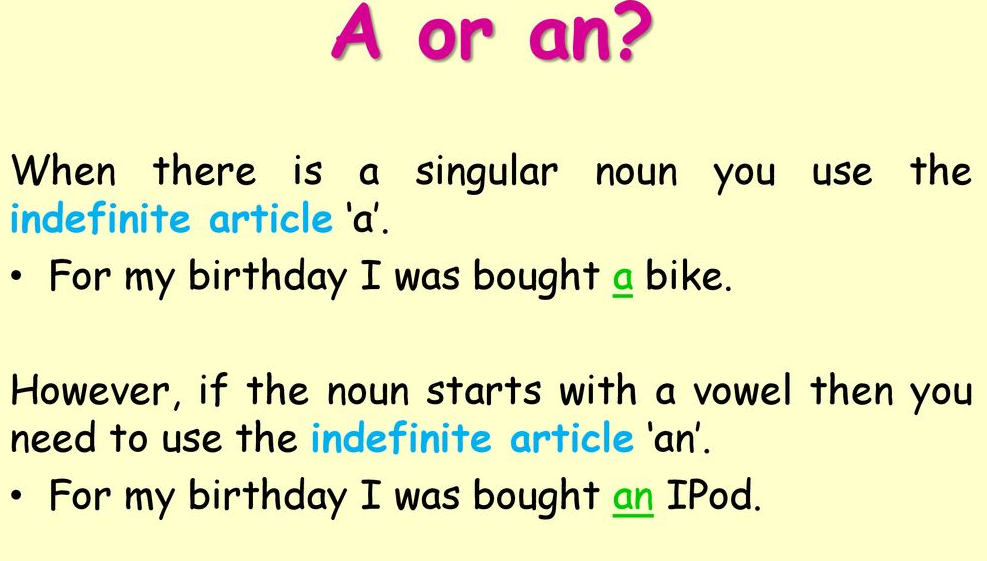 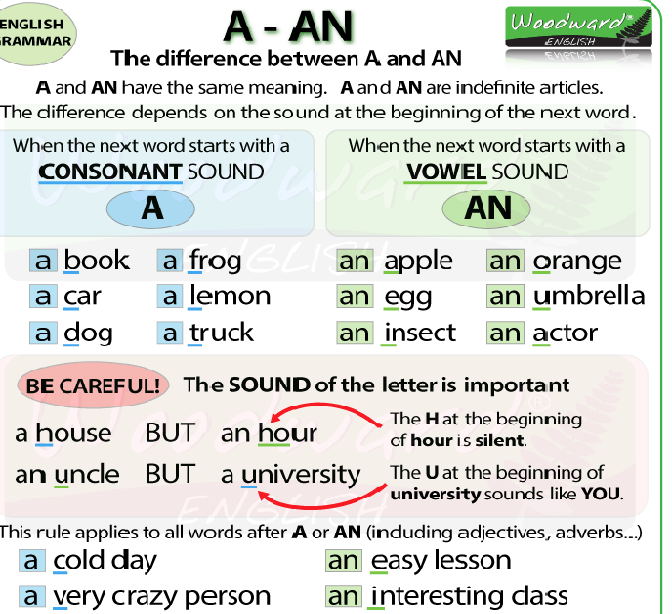 